ATESTADO /  / 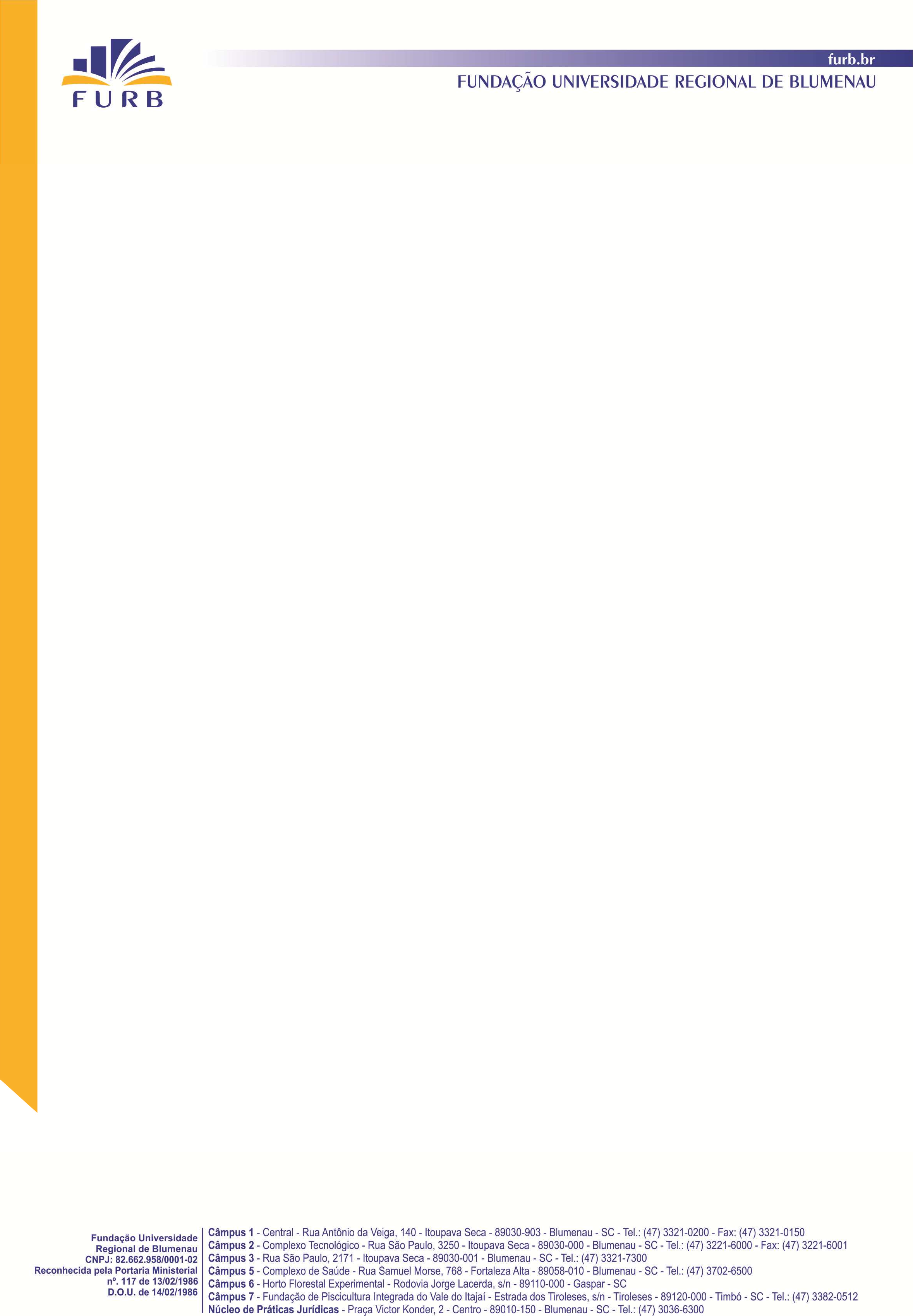 Atesto para os devidos fins que , .,  de de .